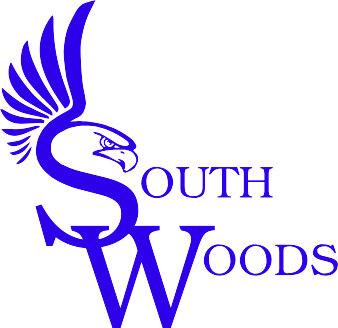 ELEMENTARY SCHOOL**FIRST STUDENT SHIRT FREE**ADDITIONAL SHIRTS ARE $6.00 FOR SIZES YOUTH XS-ADULT XLAND $8.00 FOR SIZES 2XL-3XL***Please return order and money to school by Friday, August 31st.***

All grades will wear blue shirts this year.PARENT’S NAME(s):  	__STUDENTS NAME(s) with Grade and Teacher:  	________________________________________________________________________________________________________________________________________Total Shirts: _____________________________________Total Payment:  	_____ Cash _______ Check #______Enter Quantity Youth XS $6Youth Small $6Youth Medium $6Youth Large $6Youth XLarge $6Adult Small $6Adult Medium $6Adult Large $6Adult XLarge $6Adult 2XLarge $8Adult 3XLarge $8Blue SWES Shirt